Växjö 2017 12 20Ny på jobbet!Erik Jansson är sedan 2017 12 01 anställd som logistiksamordnare på C3C Engineering AB.Erik kommer närmast från Äktab AB och har bred erfarenhet inom logistik, anläggning, fjärr-och bulktransporter, vilket också kommer vara hans främsta roll hos oss på C3C.Vi förstärker därmed organisationen ytterligare och expanderar vidare med fullt fokus på våra affärsområden C3C Blocksystem, C3C Tanksystem, C3C Stomsystem och C3C Brosystem. 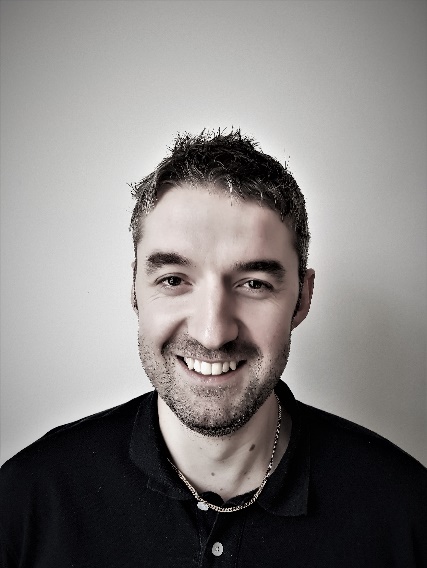 